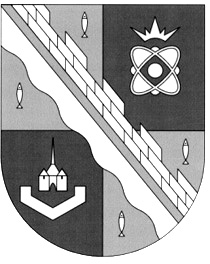 администрация МУНИЦИПАЛЬНОГО ОБРАЗОВАНИЯ                                        СОСНОВОБОРСКИЙ ГОРОДСКОЙ ОКРУГ  ЛЕНИНГРАДСКОЙ ОБЛАСТИпостановлениеот 31/05/2017 № 1192Об утверждении порядка представления, рассмотрения, сроков предоставления предложений заинтересованных лиц и оценки предложений о включении дворовой территории в подпрограмму «Формирование современной городской среды в Сосновоборском городском округе» на 2017 год	В соответствии с Федеральным законом от 06.10.2003 № 131-ФЗ «Об общих принципах организации местного самоуправления в Российской Федерации», постановлением Правительства РФ от 10.02.2017 № 169 «Об утверждении правил предоставления и распределения субсидий из федерального бюджета бюджетам субъектов РФ на поддержку государственных программ субъектов РФ и муниципальных программ формирования современной городской среды», Устава муниципального образования Сосновоборский городской округ, в целях обеспечения единого подхода к отбору дворовых территорий в подпрограмму «Формирование современной городской среды в Сосновоборском городском округе» на 2017 год администрация Сосновоборского городского округа п о с т а н о в л я е т:	1. Утвердить Порядок представления, рассмотрения, сроков предоставления предложений заинтересованных лиц и оценки предложений о включении дворовой территории в подпрограмму «Формирование современной городской среды в Сосновоборском городском округе» на 2017 год  (приложение 1). 2. Создать комиссию по рассмотрению и оценке предложений заинтересованных лиц о включении дворовой территории в подпрограмму «Формирование современной городской среды в Сосновоборском городском округе» на 2017 год и утвердить ее состав (приложение 2). 3. Пресс-центру администрации (Арибжанов Р.М.) разместить настоящее постановление на официальном сайте Сосновоборского городского округа.4. Общему отделу администрации (Баскакова К.Л.) опубликовать настоящее постановление на электронном сайте городской газеты «Маяк».5. Настоящее постановление вступает в силу со дня официального опубликования.6. Контроль за исполнением постановления возложить на заместителя главы администрации Воробьева В.С.Глава администрацииСосновоборского городского округа				                  В.Б.СадовскийИсп.Долотова Н.В. Тел.6-28-20; ЛЕСОГЛАСОВАНО: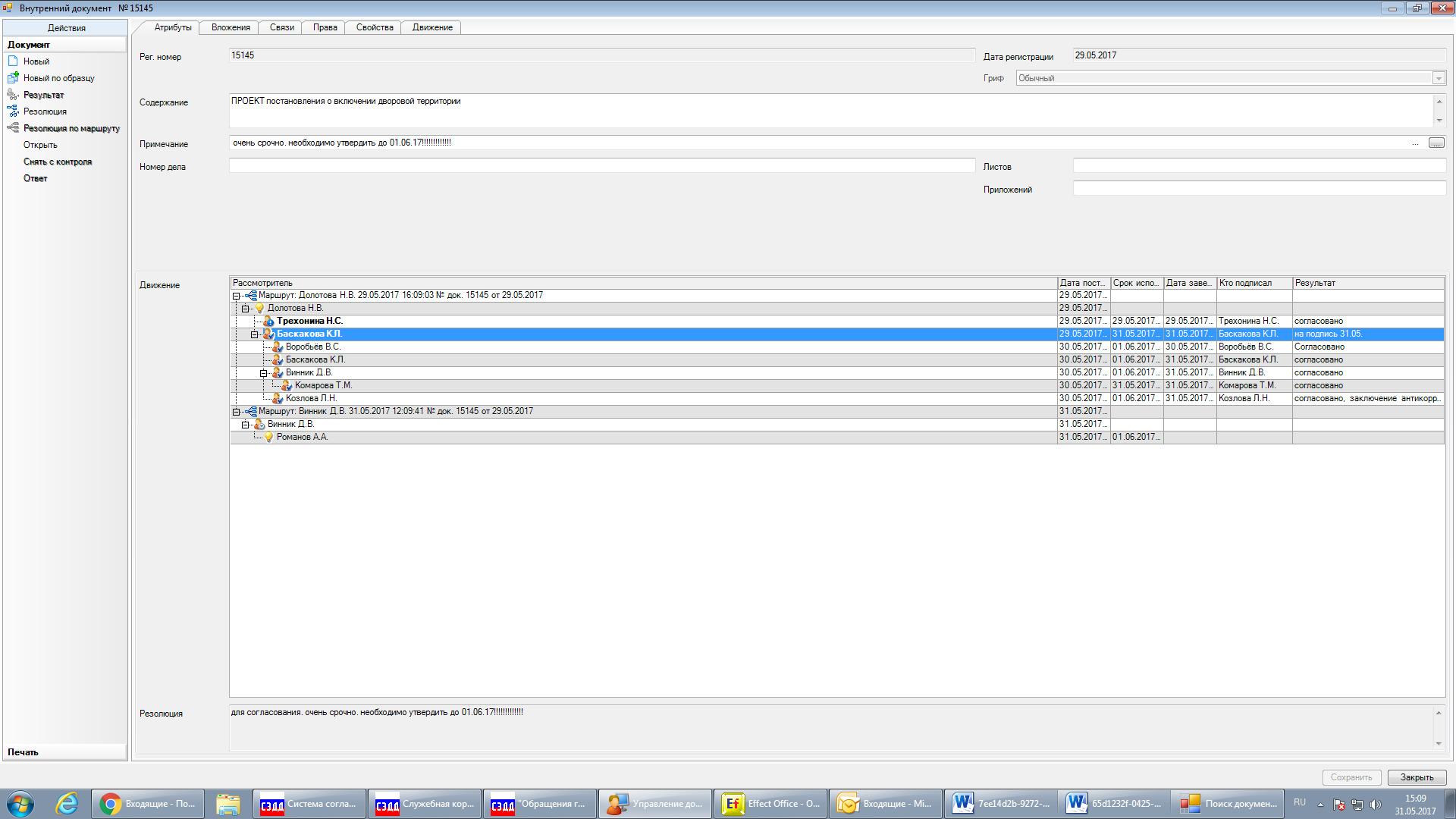 УТВЕРЖДЕНпостановлением администрацииСосновоборского городского округа от 31/05/2017 № 1192(Приложение № 1)Порядок представления, рассмотрения, сроков предоставления предложений заинтересованных лиц и оценки предложений о включении дворовой территории в подпрограмму «Формирование современной городской среды в Сосновоборском городском округе» на 2017 год	1. Порядок представления, рассмотрения, сроков предоставления предложений заинтересованных лиц и оценки предложений о включении дворовой территории в подпрограмму «Формирование современной городской среды в Сосновоборском городском округе» на 2017 год  (далее - Порядок) разработан в целях реализации подпрограммы «Формирование современной городской среды муниципального образования в Сосновоборском городском округе» (далее - Программа) и определяет последовательность представления, рассмотрения и оценки предложений заинтересованных лиц о включении дворовых территорий в Программу.2. В целях реализации настоящего Порядка используются следующие основные понятия:- заинтересованные лица - собственники помещений в многоквартирных домах, либо уполномоченные ими лица, собственники иных зданий и сооружений, расположенных в границах дворовой территории, подлежащей благоустройству;- дворовая территория - совокупность территорий, прилегающих к многоквартирным домам, с расположенными на них объектами, предназначенными для обслуживания и эксплуатации таких домов, и элементами благоустройства этих территорий, в том числе парковками (парковочными местами), тротуарами и автомобильными дорогами, включая автомобильные дороги, образующие проезды к территориям, прилегающим к многоквартирным домам;- благоустройство дворовых территорий - комплекс мероприятий, направленных на улучшение санитарного, экологического и эстетического состояния дворовой территории, включающий минимальный и (или) дополнительный перечень работ по благоустройству дворовых территорий;- автомобильная парковка – специально обозначенное и при необходимости обустроенное и оборудованное место, являющееся, в том числе частью автомобильной дороги и (или) примыкающее к проезжей части и (или) тротуару, обочине, площадей и иных объектов улично-дорожной сети и предназначенное для организованной стоянки транспортных средств на платной основе или без взимания платы по решению собственника или иного владельца автомобильной дороги, собственника земельного участка. - минимальный перечень видов работ по благоустройству дворовых территорий, софинансируемых за счет субсидий - ремонт дворовых проездов, обеспечение освещения дворовых территорий, установка скамеек, установка урн для мусора, в соответствии с нормативно-правовым актом Правительства Ленинградской области (далее по тексту - минимальный перечень работ); - дополнительный перечень видов работ по благоустройству дворовых территорий, софинансируемых за счет субсидий - оборудование детских и (или) спортивных площадок, автомобильных парковок, озеленение территорий, в соответствии с нормативно-правовым актом Правительства Ленинградской области;- акт обследования дворовой территории - документ, составленный на основании осмотра дворовой территории, содержащий перечень имеющихся дефектов и их объемов, подписанный представителями управляющей организации (товарищества собственников жилья, жилищного или иного специализированного потребительского кооператива) и (или) не менее чем тремя заинтересованными лицами; - текстовое и визуальное описание проекта благоустройства, в том числе концепция проекта и перечень (по возможности визуализированный) элементов благоустройства, предполагаемых к размещению на соответствующей дворовой территории. 3. Заинтересованные лица вправе представлять предложения о включении дворовых территорий в Программу. Предложения должны содержать виды работ из минимального перечня работ и (или) перечня дополнительных работ. 	4. Не подлежат рассмотрению и оценке предложения о благоустройстве в рамках Программы дворовых территорий многоквартирных домов: - признанных в установленном порядке аварийными и подлежащими сносу или реконструкции;- введенных в эксплуатацию после 2007 года (минимальная продолжительность эффективной эксплуатации до капитального ремонта асфальтобетонного (асфальтового) покрытия проездов, тротуаров составляет 10 лет); 5. В Программу подлежат включению дворовые территории исходя из даты представления предложений заинтересованных лиц при условии их соответствия  требованиям действующего законодательства и в пределах лимитов бюджетных ассигнований предусмотренных Программой и набравшие не менее 30 баллов. 6. Дворовые территории, прошедшие отбор и не вошедшие в Программу на 2017 год в связи с превышением выделенных лимитов бюджетных ассигнований, предусмотренных Программой, включаются в Программу на 2018-2022 годы, исходя из даты представления предложений заинтересованных лиц. 7. Предложения заинтересованных лиц о включении дворовой территории в Программу подаются в период с 1 по 23 июня 2017 года в отдел ЖКХ Комитета по управлению жилищно-коммунальным хозяйством администрации Сосновоборкого городского округа  по адресу: город Сосновый Бор, ул. Ленинградская, 46 (кабинет № 319 а). Время приема заявок: понедельник - пятница с 10:00 до 17:00, перерыв с 13:00 до 14:00 и включают следующие документы: 7.1. Заявку в двух экземплярах по форме согласно приложению 1к Порядку.7.2. Решения собственников помещений в каждом многоквартирном доме, в виде протокола общего собрания собственников, решений собственников каждого здания и сооружения, расположенных в границах дворовой территории, содержащих, в том числе следующую информацию: - об обращении с предложением по включению дворовой территории в Программу; - о перечне работ по благоустройству дворовой территории, сформированного исходя из минимального перечня работ; - о перечне работ по благоустройству дворовой территории, сформированного исходя из дополнительного перечня работ (в случае принятия такого решения заинтересованными лицами); - о форме участия (финансовом и (или) трудовом) и доле участия заинтересованных лиц в благоустройстве дворовой территории, в размере и виде установленном нормативным правовым актом Ленинградской области; - о представителе (представителях) заинтересованных лиц, уполномоченных на представление предложений, согласование дизайн-проекта благоустройства дворовой территории, а также на участие в контроле за выполнением работ по благоустройству дворовой территории, в том числе промежуточном, и их приемке.Указанные решения принимаются большинством не менее двух третей голосов от общего числа голосов собственников помещений в многоквартирном доме и оформляются протоколом в соответствии с Требованиями к оформлению протоколов общих собраний собственников помещений в многоквартирных домах, утвержденными приказом Министерства строительства и жилищно-коммунального хозяйства Российской Федерации от 25 декабря 2015 г. № 937/пр (примерная форма приведена в приложении 2 к Порядку);7.3. Акт обследования дворовой территории, по форме согласно приложению 3 к Порядку;7.4. Текстовое и визуальное описание проекта благоустройства, в том числе концепция проекта и перечень (по возможности визуализированный) элементов благоустройства, предполагаемых к размещению на соответствующей дворовой территории.8. Поступившие предложения заинтересованных лиц регистрируются в день их поступления в журнале регистрации с указанием порядкового регистрационного номера, даты и времени поступления предложения, адреса многоквартирного дома, дворовая территория которого предлагается к благоустройству, фамилии, имени, отчества представителя (представителей) заинтересованных лиц. На двух экземплярах заявки проставляется регистрационный номер, дата и время представления заявки. Один экземпляр заявки возвращается представителю (представителям) заинтересованных лиц. Предложения, поступившие после установленного срока, не рассматриваются, регистрируются и возвращаются представителю (представителям) заинтересованных лиц.	9. Отдел ЖКХ Комитета по управлению жилищно-коммунальным хозяйством администрации Сосновоборского городского округа не позднее рабочего дня, следующего за днем представления заявки, передает ее в Комиссию по рассмотрению и оценке предложений заинтересованных лиц о включении дворовой территории в подпрограмму «Формирование современной городской среды в Сосновоборском городском округе» на 2017 год  (далее - Комиссия).	9.1. Комиссия создается для рассмотрения и оценки предложений заинтересованных лиц о включении дворовой территории в Программу. 9.2. Руководство Комиссией осуществляет председатель, а в его отсутствие заместитель председателя. Организация подготовки и проведения заседаний Комиссии осуществляет секретарь.9.3. Заседание Комиссии правомочно, если на заседании присутствует более половины ее состава. Члены Комиссии участвуют в заседаниях лично.9.4. Комиссия осуществляет рассмотрение и оценку предложений заинтересованных лиц на предмет соответствия прилагаемых документов установленным Порядком требованиям, в том числе к составу и оформлению.9.5. Комиссия возвращает предложение в следующих случаях: - несоответствия предложения и прилагаемых к нему документов требованиям действующего законодательства и настоящего муниципального правового акта. В случае выявления несоответствия предложения требованиям действующего законодательства предложение с прилагаемыми к нему документами возвращается заинтересованному лицу с указанием причин, явившихся основанием для возврата. После устранения причины, явившейся основанием для возврата предложения, заинтересованные лица вправе повторно направить предложение о включении дворовой территории в Программу. В этом случае датой приема документов будет являться дата их повторной подачи.9.6. Решения Комиссии оформляются протоколом в день их принятия, который подписывают члены Комиссии, принявшие участие в заседании.9.7. Протоколы Комиссии подлежат размещению на официальном сайте администрации Сосновоборского городского округа в течение трех дней со дня подписания и утверждения протокола.9.8. Организационное и техническое обеспечение деятельности Комиссии осуществляет Комитет по управлению жилищно-коммунальному хозяйству администрации Сосновоборского городского округа.10. Оценка представленных предложений осуществляется Комиссией по критериям отбора дворовых территорий для включения в Программу в сроки, предусмотренные действующим законадательства. Критерии отбора указаны в приложении 4 к Порядку. Использование иных критериев не допускается.Оцениваются все предложения, поступившие от заинтересованных лиц, за исключением предложений, указанных в пункте 4 Порядка, с указанием набранных ими баллов и порядковых номеров, присвоенных по количеству набранных баллов. Меньший порядковый номер присваивается предложению заинтересованных лиц, набравшему большее количество баллов. В случае, если предложения заинтересованных лиц набирают одинаковое количество баллов, меньший порядковый номер присваивается предложению заинтересованных лиц, поступившему ранее других. По результатам оценки представленных предложений осуществляется формирование адресного перечня дворовых территорий для включения в Программу в порядке очередности, в зависимости от присвоенного порядкового номера в порядке возрастания. Приложение 1 к ПорядкуЗАЯВКА о включении дворовой территории в подпрограмму «Формирование современной городской среды в Сосновоборском городском округе» на 2017 годПрошу включить дворовую территорию _________________________________________________________________________________________________________________________________________________________________________________________________ (указать адрес)в подпрограмму «Формирование современной городской среды в Сосновоборском городском округе» на 2017 год для благоустройства дворовой территории. Приложение:1. Протокол (ы) общего собрания собственников помещений в многоквартирном доме, решений собственников зданий и сооружений. 2. Акт обследования дворовой территории.3. Текстовое и визуальное описание проекта благоустройства, в том числе концепция проекта и перечень (по возможности визуализированный) элементов благоустройства, предполагаемых к размещению на соответствующей дворовой территории.Представитель      ______________                               ________________                                               (подпись)                                            (Фамилия и инициалы)Фамилия, имя, отчество представителя(ей) заинтересованного лица (реквизиты документа, удостоверяющего полномочия заинтересованного лица - № и дата общего собрания собственников помещений в МКД)________________________________________________________________________________________________________________________________________________________Адрес места жительства _______________________________________________________ ____________________________________________________________________________Номер контактного телефона___________________________________________________Приложение  2 к ПорядкуПримерная формаПротокол № ______внеочередного общего собрания собственников помещений многоквартирного дома,проводимого в форме очно-заочного голосования с почтовым адресом: ул.___________________ д.______.г. Сосновый Бор                                                                                    «_____»  ___________2017г.Инициатором проведения общего собрания собственников является __________________ (Ф.И.О.), собственник квартиры №_____ по ул.______________, д._______, свидетельство о праве собственности от _________ №/серия___________ выдано _______; ___________________________________ Собрание состоится при совместном присутствии (очно)« ________________ » ___________________ 20____ года в ________ час. _________ мин. во дворе жилого дома № ____________ по ул. _____________________________________.После совместного присутствия собственникам, не принявшим участия в голосовании опросным путем (очно) для проведения дальнейшего опроса (заочно) были разосланы бюллетени для голосования Время приема бюллетеней с ___ ______20____г. по ___ _____ 20____г. ,  с____ час. _____ мин. по _______ час. ____ мин.Место приема бюллетеней: ул.________________________Площадь помещений многоквартирного дома - _____________ кв. мВсего собственников помещений ______ лиц, обладающих _________ голосов, из них на собрании при совместном присутствии (очно) приняли участие _______ - ______ кв.м. (голосов) ________% (голосов).После совместного присутствия для проведения опроса (заочно) разослано бюллетеней для голосования собственникам помещений_______ - ________ кв. м (голосов) ________% (голосов), из них на собрании представлено бюллетеней _____ - ____ кв. м (голосов), испорчено _____ -______ кв. м (голосов), не приняло участия по уважительной причине __________ - ______ кв. м (голосов), участвуют в голосовании ______ -______ кв. м (голосов) ________% (голосов). Кворум для принятия решений имеется.Повестка дня:1. Избрание председателя собрания.2. Избрание секретаря собрания.3. Выбор счетной комиссии.4. Наделение правом подписания протокола председателя, секретаря, членов счетной комиссии.5. Принятие решения о включении дворовой территории, расположенной по адресу ул. ________________, д. ______ в подпрограмму «Формирование современной городской среды в Сосновоборском городском округе» на 2017 год.6. Утверждение перечня работ по благоустройству дворовой территории, сформированной исходя из минимального перечня работ по благоустройству.7. Утверждение перечня работ по благоустройству дворовой территории, сформированный исходя из дополнительного перечня работ по благоустройству.8. Определение трудовой формы участия собственников помещений в многоквартирном доме, в реализации мероприятий по благоустройству дворовой территории в рамках минимального перечня по благоустройству дворовой территории.9. Определение финансовой формы участия собственников помещений в многоквартирном доме, в реализации мероприятий по благоустройству дворовой территории в рамках перечня дополнительных работ по благоустройству дворовой территории от объема финансирования дополнительных видов работ по благоустройств, установленном нормативно-правовым актом Правительства Ленинградской области.10. Определение доли трудового участия собственников помещений в многоквартирном доме, в реализации мероприятий по благоустройству дворовой территории, в рамках минимального перечня работ по благоустройству.11. Определение доли финансового участия собственников помещений в многоквартирном доме, в реализации мероприятий по благоустройству дворовой территории, в рамках дополнительного перечня работ по благоустройству и порядка сбора денежных средств.*12. Определение уполномоченных (ого) лиц (а) из числа собственников помещений многоквартирного дома ______ по ул. ____________________________: на представление предложений, по включению дворовой территории в подпрограмму «Формирование современной городской среды в Сосновоборском городском округе» на 2017 год; на согласование дизайн – проекта по благоустройству дворовой территории; для участия в контроле за выполнением работ по благоустройству дворовой территории, в том числе промежуточном, и приемке выполненных работ по благоустройству дворовой территории многоквартирного дома, в том числе подписании соответствующих актов приемки выполненных работ.13. Определение места хранения документов, в том числе протоколов общих собраний.*Вопросы № 9, 11 рассматриваются общим собранием собственников помещений многоквартирного дома, в случае принятия решения о проведении работ по благоустройству дворовой территории определенных дополнительным перечнем работ по благоустройству дворовой территории (вопрос № 7).Председатель собрания _______________________(ФИО) 			___________________(подпись)_______________________(ФИО)			___________________(подпись)Члены счетной комиссии:__________________ (Ф.И.О.)                        ________________(подпись)___________________(Ф.И.О.)                       ________________(подпись)___________________(Ф.И.О.)                       ________________(подпись)Приложение 3 к ПорядкуАКТ обследования дворовой территории г. Сосновый Бор                                                        		  «____» _______________2017г.ФИО представителей(я) заинтересованного лица, управляющей организации    (УК, ТСЖ, ЖСК)Провели обследование дворовой территории многоквартирного дома по адресу: г.Сосновый Бор, ______________________________________, д. № ________, введенного в эксплуатацию в ________________ году.Обследованием на месте установлены следующие дефекты:*Перечень может быть расширен с учетом минимального и дополнительного перечня, в соответствии с нормативно - правовым актом Правительства Ленинградской области.Представители заинтересованного лица: ____________________     _________________________________               (подпись)                                                           (Ф.И.О.) ____________________     _________________________________            (подпись)                                                           (Ф.И.О.) ____________________     _________________________________               (подпись)                                                           (Ф.И.О.) Представитель управляющей организации (ТСЖ, ЖСК, УК): _______________               _________________________________         (подпись)                                                           (Ф.И.О.) Фотография текущего состояния объектаВизуальный эскиз объекта после проведения работ по благоустройствуПриложение 4 к ПорядкуКритерииотбора дворовых территорий для включения в ПрограммуКомиссия осуществляет оценку дворовых территорий для включения в Программу по следующим критериям: 1. Технические критерии1.1. Срок ввода многоквартирного дома, зданий и сооружений в эксплуатацию; 1.2. Наличие ранее проведенного капитального ремонта многоквартирного дома, зданий и сооружений (определяется по данным, представленным управляющими организациями, осуществляющими деятельность по управлению многоквартирным домом, собственниками иных зданий и сооружений, расположенных в границах дворовой территории, и (или) по данным программ, реализуемых на территории муниципального образования Сосновоборский городской округ Ленинградской области).1.3. Наличие ранее проведенного капитального ремонта дворовой территории (определяется по данным, представленным управляющими организациями, осуществляющими деятельность по управлению многоквартирным домом, собственниками иных зданий и сооружений, расположенных в границах дворовой территории, и (или) по данным программ, реализуемых на территории муниципального образования Сосновоборский городской округ Ленинградской области).2. Организационные критерии2.1. Доля собственников (голосов собственников помещений), подавших голоса за решение об участии в отборе дворовых территорий, от общего числа собственников помещений в многоквартирном доме, зданий и сооружений.2.2. Количество жителей в многоквартирных домах, расположенных на дворовой территории. Отбор осуществляется на основе бальной оценки. Балльная оценка критериев отбора дворовых территорийдля включения в ПрограммуУТВЕРЖДЕНпостановлением администрацииСосновоборского городского округа от 31/05/2017 № 1192(Приложение № 2)Состав комиссии по рассмотрению и оценке предложений заинтересованных лиц о включении дворовой территории в подпрограмму «Формирование современной городской среды в Сосновоборском городском округе» на 2017 год№ п/пПовестка дняРезультаты голосования по повестке дняРезультаты голосования по повестке дняРезультаты голосования по повестке дняРезультаты голосования по повестке дня№ п/пПовестка днязапро-тиввоздер-жалсяобщий итог голосования1234561.Избрать председателем собрания2.Избрать секретарем собрания3.Выбрать счетную комиссию в составе:3.(Ф.И.О.)3.(Ф.И.О.)(Ф.И.О.)1234564.Наделить правом подписания протокола председателя, секретаря, членов счетной комиссии5.Принять решения о включении дворовой территории, расположенной по адресу                   ул. ________________________, д. _________  в подпрограмму «Формирование современной городской среды в Сосновоборском городском округе» на 2017 год6.Утвердить перечень работ по благоустройству дворовой территории, сформированный исходя из минимального перечня работ по благоустройству7.Утвердить перечень работ по благоустройству дворовой территории, сформированный исходя из дополнительного перечня работ по благоустройству8.Определить трудовую форму участия собственников помещений в многоквартирном доме, в реализации мероприятий по благоустройству дворовой территории в рамках минимального перечня по благоустройству дворовой территории9.Определить финансовую форму участия собственников помещений в многоквартирном доме, в реализации мероприятий по благоустройству дворовой территории в рамках дополнительного перечня работ по благоустройству дворовой территории*10.Определить долю трудового участия собственников помещений в многоквартирном доме, в реализации мероприятий по благоустройству дворовой территории, в рамках минимального перечня работ по благоустройству11.Определить долю финансового участия собственников помещений в многоквартирном доме, в реализации мероприятий по благоустройству дворовой территории, в рамках дополнительного перечня работ по благоустройству и порядок сбора денежных средств*12.Определить уполномоченных(ого) лиц(а)               из числа собственников помещений многоквартирного дома _________по                    ул. _____________________________________: - на представление предложений, по включению дворовой территории в подпрограмму «Формирование современной городской среды в Сосновоборском городском округе» на 2017 год - на согласование дизайн – проекта по благоустройству дворовой территории; - для участия в контроле за выполнением работ по благоустройству дворовой территории, в том числе промежуточном, и приемке выполненных работ по благоустройству дворовой территории многоквартирного дома, в том числе подписании соответствующих актов приемки выполненных работ___________________________________________________________________________________________________________________________________________________________13.Определить местом хранения документов, в том числе протоколов общих собраний ул.______________________, д._____Виды работВиды работВиды работЕдиница изм.ОбъемПримечаниедворовая территориядворовая территориятип покрытия (переходный, асфальтобетонное (бетонное), другое)Единица изм.ОбъемПримечание1.Повреждения покрытия проездов2. Наличие/отсутствие освещения3.Наличие/отсутствие игрового оборудования4.Наличие/отсутствие малых архитектурных форм (скамейки, урны)5.Наличие/отсутствие парковочных мест6.Наличие/отсутствие озеленения7.Наличие/отсутствие тротуаров№п/пНаименование критериев отбораБалл, присваиваемый в соответствии                                с критерием отбора1231. Технические критерии1. Технические критерии1. Технические критерии1.1.Продолжительность эксплуатации многоквартирного дома, зданий и сооружений:Продолжительность эксплуатации многоквартирного дома, зданий и сооружений:1.1.а) от 41 и более лет81.1.б) от 31 до 40 лет       61.1.в) от 21 до 30 лет31.1.г) от 16 до 20 лет       11.1.д) от 10 до 15 лет       01231.2.Наличие ранее проведенного капитального ремонта общего имущества многоквартирного дома, зданий и сооружений:Наличие ранее проведенного капитального ремонта общего имущества многоквартирного дома, зданий и сооружений:1.2.а) капитальный ремонт проведен в течение от 1 до 3 лет 101.2.б) капитальный ремонт проведен в течение от 3 до 5 лет     81.2.в) капитальный ремонт проведен в течение от 5 до 8 лет     3   51.2.г) капитальный ремонт проведен более 8 лет    11.3.Наличие ранее проведенного капитального ремонта дворовой территории Наличие ранее проведенного капитального ремонта дворовой территории 1.3.а) капитальный ремонт проведен в течение от 1 до 3 лет 11.3.б) капитальный ремонт проведен в течение от 3 до 8 лет     31.3.в) капитальный ремонт проведен в течение от 8 до 10 лет     51.3.г) капитальный ремонт проведен более 10 лет    102. Организационные критерии2. Организационные критерии2. Организационные критерии2.1.Доля голосов собственников, принявших участие в голосовании по вопросам повестки общего собрания собственников помещенийДоля голосов собственников, принявших участие в голосовании по вопросам повестки общего собрания собственников помещений2.1.а) от 67 до 69%12.1.б) от 70 до 79%32.1.в) от 80 до 89%52.1.г) от 90 до 99%72.1.д) 100%92.2.Количество жителей в многоквартирных домах, расположенных на дворовой территории:Количество жителей в многоквартирных домах, расположенных на дворовой территории:2.2.а) до 10022.2.б) от 100 до 20032.2.в) от 200 до 30042.2.г) от 300 до 40052.2.г) свыше 4006Председатель комиссии- Садовский В.Б., глава администрации Сосновоборского городского округаЗаместитель председателя комиссии- Воробьев В.С., заместитель главы администрации Сосновоборского городского округаСекретарь комиссии- Долотова Н.В., специалист сектора капитального, текущего    ремонта и эксплуатации жилищного фонда МКУ «ЦАХО»Члены комиссии:- Козловская О.Г., заместитель главы администрации Сосновоборского городского округа- Винник Д.В., председатель комитета по управлению жилищно-коммунальному хозяйству администрации Сосновоборского городского округа - Комарова Т.М., начальник отдела внешнего благоустройства и дорожного хозяйства администрации муниципального образования Сосновоборского городского округа - Трехонина Н.С., начальник жилищно-коммунального хозяйства администрации Сосновоборского городского округа- Романов А.А., председатель архитектуры, градостроительства и землепользования администрации Сосновоборского городского округа- Алмазов Г.В.,  депутат Совета депутатов муниципального образования Сосновоборский городской округ- Саратов Е.В.,  активист общероссийского общественного движения «НАРОДНЫЙ ФРОНТ«ЗА РОССИЮ», председатель ассоциации «Граждане города Сосновый Бор», работник ЛАЭС